MINUTES	    	                                           Motions Only                                                      Vol. 7, Page 500BOARD OF PUBLIC SAFETYREGULAR MEETINGCITY HALL AUDITORIUMJanuary 8, 2020A REGULAR MEETING of the Board of Public Safety was held in the City Hall Auditorium on Wednesday, January 8, 2020.Those in attendance included Mayor Elinor Carbone, Corporation Counsel Victor Muschell and Commissioners Dustin Bingham, Joseph McElroy, Douglas Benedetto, Robert Conforti, Darlene Battle and Glenn McLeod.  Also present were Police Chief William Baldwin, Fire Chief Peter Towey, Deputy Fire Chief David Tripp, Trinity Health EMT Mark Zarrella, and Charlotte Hungerford Hospital EMS Manager Fred Rosa.Mayor Carbone called the meeting to order at 6:31 p.m. beginning with the Pledge of Allegiance.PRESENTATION:  LUCAS DEVICEMINUTESOn a motion by Commissioner Benedetto, seconded by Commissioner McLeod, the Board voted unanimously to accept the minutes of the regular meeting held December 4, 2019.  OPEN TO THE PUBLICOn a motion by Commissioner Benedetto, seconded by Commissioner Conforti, the Board voted unanimously to open the meeting to the public.  POLICE CHIEF’S REPORT On a motion by Commissioner Benedetto, seconded by Commissioner McElroy, the Board voted unanimously to accept the Police Chief’s report.TRAFFIC OPERATIONS UNIT REPORTOn a motion by Commissioner McElroy, seconded by Commissioner Battle, the Board voted unanimously to accept Officer Pisarski's Traffic Operations Unit report.  FIRE CHIEF’S REPORTOn a motion by Commissioner Benedetto, seconded by Commissioner McLeod, the Board voted unanimously to accept the Fire Chief’s report.  DEPUTY FIRE CHIEF’S REPORTOn a motion by Commissioner Benedetto, seconded by Commissioner McLeod, the Board voted unanimously to accept Deputy Fire Chief Tripp's report.  TRAINING OFFICER’S REPORTOn a motion by Commissioner McElroy, seconded by Commissioner Battle, the Board voted unanimously to accept Training Officer Shopey’s report. EMERGENCY MANAGEMENT REPORTOn a motion by Commissioner Conforti, seconded by Commissioner Bingham, the Board voted unanimously to accept the Emergency Management report. FIRE MARSHAL’S REPORTOn a motion by Commissioner McLeod, seconded by Commissioner McElroy, the Board voted unanimously to accept the Fire Marshal’s report. EMS PROVIDER ACTIVITY REPORTOn a motion by Commissioner Benedetto, seconded by Commissioner Conforti, the Board voted unanimously to accept the EMS Provider Activity reports.  BUSINESS BY VOLUNTEER FIRE DEPARTMENTSOn a motion by Commissioner Conforti, seconded by Commissioner Battle, the Board voted unanimously to consider business by the volunteer fire departments. BUSINESS BY DEPARTMENT HEADSOn a motion by Commissioner Benedetto, seconded by Commissioner Bingham, the Board voted unanimously to consider business by Department Heads.  BUSINESS BY THE MAYOR AND MEMBERS OF THE BOARD OF PUBLIC SAFETYOn a motion by Commissioner Benedetto, seconded by Commissioner Conforti, the Board voted unanimously to consider business by the Mayor and members of the Board of Public Safety.  MINUTES – Page 2  	    	                                    Motions Only                                                   Vol. 7, Page 501BOARD OF PUBLIC SAFETYREGULAR MEETINGCITY HALL AUDITORIUMJanuary 8, 2020ADJOURNMENT  On a motion by Commissioner Benedetto, seconded by Commissioner McElroy, the Board voted unanimously to adjourn at 7:01 p.m. Respectfully submitted,Jonathan R. Draper, Asst. City ClerkATTEST: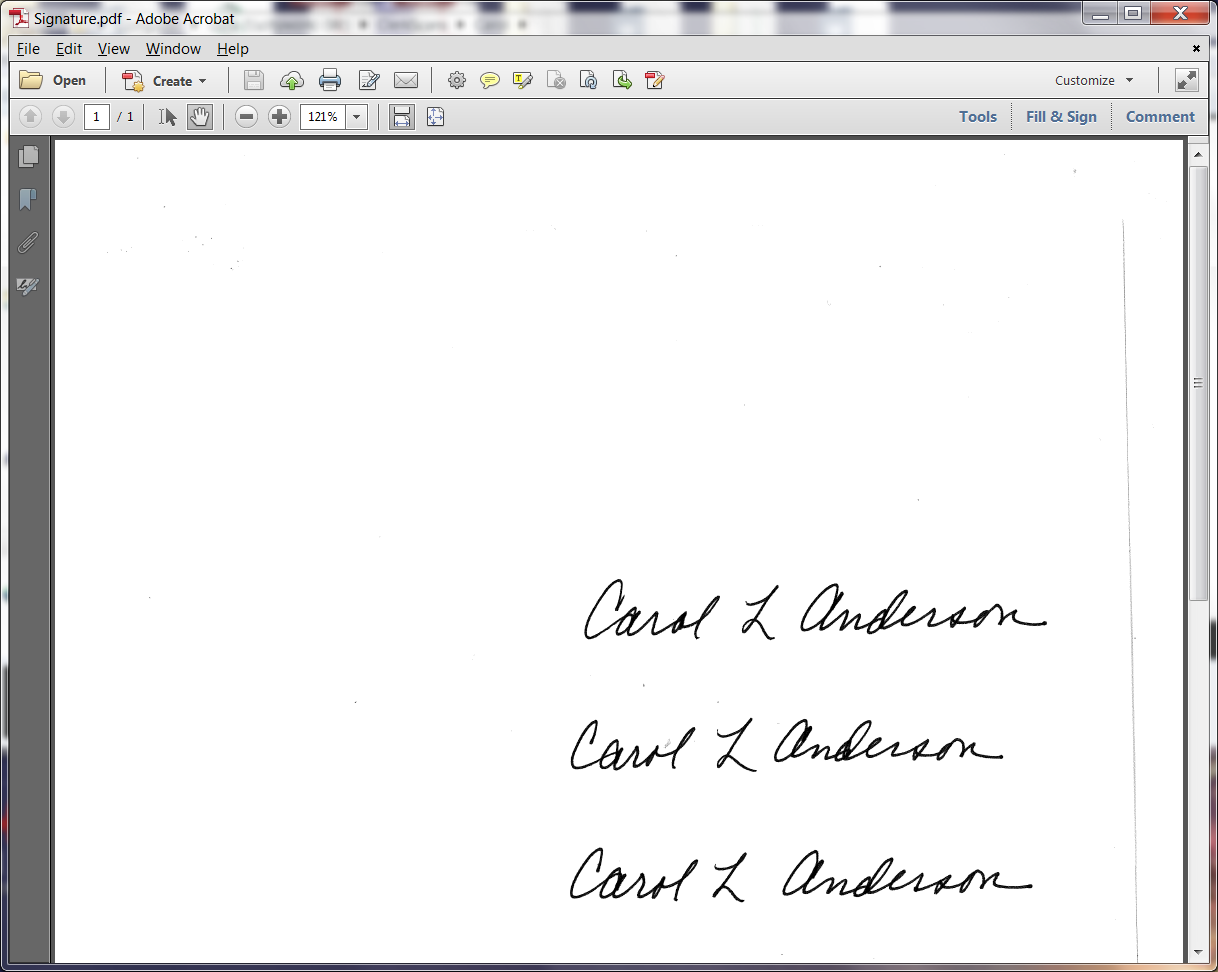  CAROL L. ANDERSON, MMC CITY CLERK 